Конкурс по географии для 9-11 классов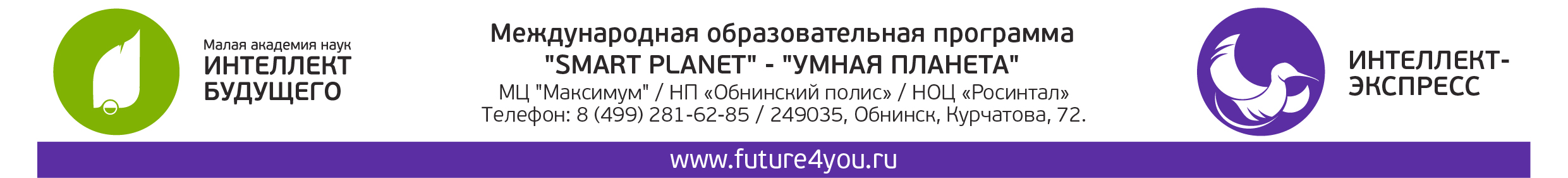 «География». Весенний турОТВЕТЫ№п/пОтветЗАДАНИЕ №1а) ИзумрудЗАДАНИЕ №2а) уменьшилась площадь льда АрктикиЗАДАНИЕ №3США, Индия, РоссияЗАДАНИЕ №4а) МоскваЗАДАНИЕ №5а) мировому экономическому кризису 2008 годаЗАДАНИЕ №6а) увеличение добычи сланцевой нефтиЗАДАНИЕ №7г) Горнообогатительный комбинатб) Доменный цех а) Сталелитейный цехв) Прокатный цехЗАДАНИЕ №8ГлонассЗАДАНИЕ №9а) Панамский каналЗАДАНИЕ №10г) КазаньЗАДАНИЕ №11А. Переход к постиндустриальной экономике. Резкий рост производительности.ЗАДАНИЕ №12а) золотоЗАДАНИЕ №13Паровой двигательЗАДАНИЕ №14а) ОбнинскЗАДАНИЕ №15а) Турцияв) Иранд) Ирак